Table S1 Amino acid residues within 5Å in the active pocket Note: The overstriking indicated the AAs of active site and the underlined represented the AAs involved in hydrogen bond forming.Table S2 The mutational sites with score of 1.0 predicted by SIFT Note: The overstriking mutational sites indicated AAs within 5Å of the active pocket but exclude AAs in the active sites and AAs forming hydrogen bond to drugs.Table S3 Scoring results by PolyPhen softwareNote: The overstriking mutational sites indicated the 3 mutational sites with the lowest score.Table S4 Determination of free sulfhydryl group in mutant proteinTable S5 Acitivity identification of BlaR-CTD wild-type and mutant protein using HRP-AMPTable S6 Binding sites of I188K/S19C/G24C to β-lactam antibiotics Note: The arrow "↑" indicated higher score than wild-type proteins. The arrow "↓" indicated lower score than wild-type proteins.Figure legendFig. S1 Expression of BlaR-CTD protein. Lane 1 was the total cellular protein of E. coli BL21(DE3)/pET-28a(+)-BlaR-CTD after induction by IPTG; lane 2 was the soluble prtotein of the sonicated bacterial cell lysates; lane 3 was the insoluble proteins of the sonicated bacterial cell lysates. M, protein mass marker.Fig. S2 Standard curve of cysteine based on DTNB. The abscissa is the concentration of cysteine and the ordinate is the absorbance at 412 nm.Fig. S3 The DNA and amino acid sequences of recombinant wildtype BlaR-CTD protein. The recombinant protein included BlaR-CTD protein (amino acid number 1 to 254) and an N-terminal extension peptide containing His tag from pET28a vector (amino acid number -34 to -1). Fig.S1 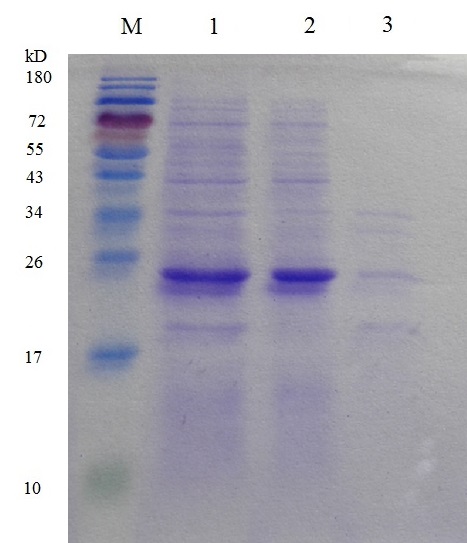 Fig.S2Fig.S3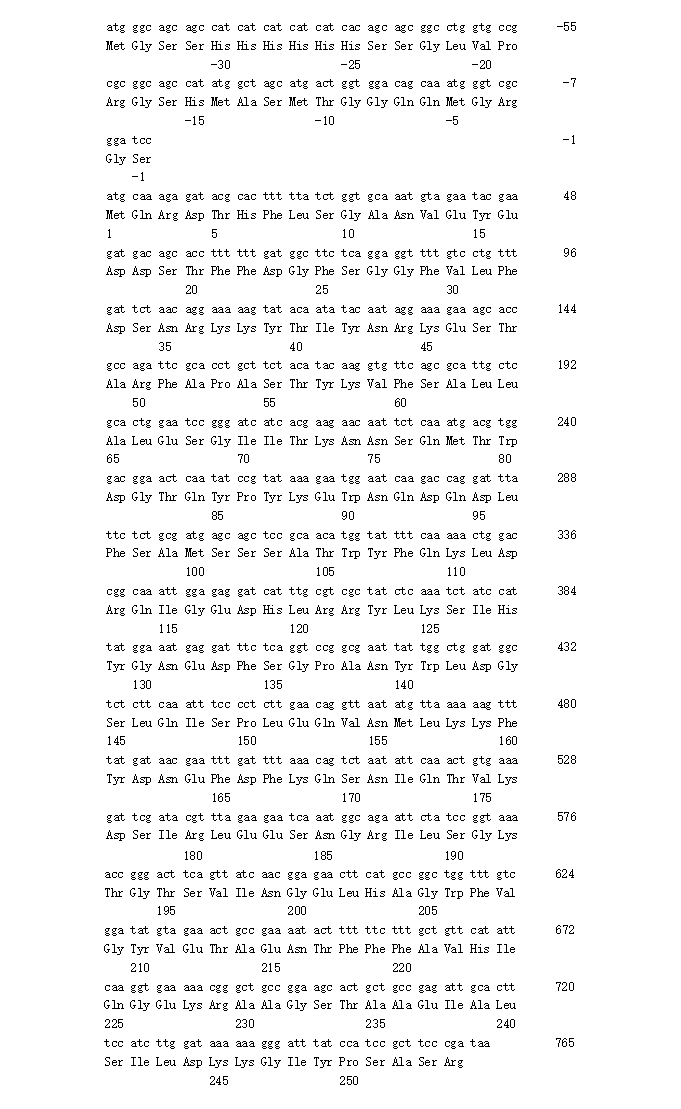 Ala52Pro53Ala54Ser55Thr56Tyr57Lys58Val59Phe60Ser61Ala62Leu63Leu64Glu89Trp90Gln94Leu96Ser98Ala99Met100Ser101Ser102Ser103Ala104Thr105Trp106Tyr107Phe108Gln109Lys110Asp112Leu120Tyr123Leu124Ile127Tyr129Ala138Tyr140Trp141Leu142Gln147Ile148Gln153Ser178Ile179Leu181Ser190Gly191Lys192Thr193Gly194Thr195Ser196Ala204Gly205Trp206Phe207Val208Gly209Tyr220Ala231Gly232Ser233Ala235Ala236A11EE16VD18LS19NF21YS26EG28SS34EN35KR36EK37DT40ER44KK45EA49EF51VA52SA54NV59IF60YS68EK73PN74EQ77YM78LT79KT83EQ84EY87FK88EE89SQ92EF97ES101ES102NA104VK110ER113EI115VE117YH119ER121KR122SS128HF134LP137EA138EG144SQ147KN155EM156LQ169ES170KS178AR180YE182SE183SN185EG186ER187YI188ES190YV197EE201KL202DH203VA204NV208IA214EE215DF218YK228DR229NA231TS233KT234KA239TD244KK245DP250EMutational siteScoreMutational siteScoreMutational siteMutational siteScoreA52S0.102A54N0.0820.082V59I0.048F60Y0.106K110E0.1210.121A138E0.038Q147K0.001S178A0.1670.167S190Y0.024A204N0.104V208I0.1030.103A231T0.138Mutant proteinAbsorbance valueC(Cysteine)(mM)BlaR-CTD-0.012728-0.005689509S19C/G24C-0.0091324-0.004082249R50C/Q147C-0.0050149-0.002241697S76C/L96C0.00283050.001265254S135C/S145C-0.023145-0.010345984E183C/I188C0.0638930.028560637ProteinNDAmpicillinPenicillin GCefoperazoneNafcillinND0.1200.1160.0860.0810.069BSA0.1370.1360.0790.1040.079BlaR-CTD2.2070.1340.1140.1150.205A138E2.4890.1710.1400.1210.398Q147K2.5600.1600.1230.1210.303I188K1.7730.1570.1500.1150.184S190Y1.2650.1300.1050.1110.149V197D2.3190.3640.1600.2290.321S19C/G24C2.4720.3470.3400.1870.413R50C/Q147C2.5100.1590.1080.1080.255S76C/L96C0.3500.130.1380.1330.133S135C/S145C0.4600.1160.0980.1010.120E183C/I188C2.0180.1970.1240.1370.396β-lactams  The AA sites involved in the formation of hydrogen bonds to β-lactams ScorePivampicillin S55, M100, S103, K192, T193, T1956.86↓Moxalactam Y87, S55, K192, T1954.93↑Cefapirin K58, M100, S103, K1924.78↓Cefalotin Y87, S55, S103, T1955.19↓CeftazidimeE89, M100, S101, K192, T1955.03↓CloxacillinS55, S103, T105, T1953.89↓CarbenicillinS55, S101, S1034.37↓CefoxitinS55, S102, S103, T1957.84↑CefamandoleS55, S103, T105, T1956.65↑FloxacillinY87, T105, G1943.59↓CefotaximeS55, K58, S101, S103, T105, K192, T1933.65↓CefepimeE89, S55, S103, T105, T1955.54↓CefradineS55, S103, T105, T1956.59↓CefaloniumS101, S103, K192, T193, G232, S2334.72↓CefquinomeS55, S103, T1954.91↓Penicillin GS55, S103, T105, T1955.54↑CefuroximeS55, S101, S103, T1956.65↑DicloxacillinS55, S103, T105, T1954.71↓CefaclorS55, S103, T105, T1956.31↑CephradineS55, S103, T105, T1956.59↑CefazolinS55, S103, T105, T1957.37↑ImipenemS55, Y87, E89, T195, G232, S2334.89↑AmpicillinS55, S103, T105, G194, T1954.86↑SulbenicillinY87, S101, T1953.43↓TicarcillinS55, S103, T105, T1954.52↑CefalexinS55, E89, S103, T1054.06↓CefatriaxoneS55, E89, S103, T1056.71↑MethicillinK58, S103, K192, T1934.81↑PiperacillinS55, S103, T105, T1955.01↑AzlocillinS55, S103, T105, T1955.31↑CefadroxilS55, S103, T105, T1955.61↑NafcillinS55, S1036.22↑CephalosporinS55, S103, T105, T1957.31↑AmoxicillinY87, T105, T1933.41↓FurbenicillinS55, S103, T1955.50↑OxacillinS55, S103, T1053.14↓AztreonamS55, S103, T105, W141, T193, T1954.53↑CeftiofurE89, S55, S103, T1954.04↑                                                                                                                                                                                                                                                                                                                                                                                                                                                                                                                                                                                                                                                                                                                                                                                                                                                                                                                                                                                                                                                                                                                                                                                                                                                                                                                                                                                                                                                                                                                                                     CefoperazoneS55, S103, T1954.76↑CefminoxS55, S101, S103, T1934.55↑